Një udhëzues për të mbështetur ngritjen dhe funksionimin e  GK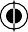 ANEKS 12Shembull i plotësuar i listës përmbledhëse të pjesëmarrësveNr. i protokollit të kërkesës/ 	/ 	(e plotëson ASCK)Lista e PjesëmarrësveOfruesi/bashkëofruesi: QSH Ura JaguroreTitulli i aktivitetit: "Grupi i Kolegëve" me mjek dhe infermierë të Q.SH. Ura Vajgurore "Përdorimi i protokolleve të mjekimit për 5 SJT: Diabet Melllitus, HTA, Dislipidemi, Asthma dhe SPOK në KSHP"Data/vendi i zhvillimit të aktivitetit: 		Ora: 	(i plotëson Ofruesi) Për kategorinë e: 	(infermier, mjek, farmacist, dentist)(e plotëson ASCK) Për specialitetin e: 		(e plotëson ASCK)Bashkëlidhur dokumenti i regjistrimit të profesionistëve	Po/JoOfruesi plotëson kushtet	Po/JoModerator/organizatorGrupet e Kolegëve (GK) - Formë e Edukimit në Vazhdim të Profesionistëve të  ShëndetësisëLektorëtPjesëmarrësDeklaratë: Unë Gerond Klodi deklaroj që numri i pjesëmarrësve në këtë Grup Kolegësh lloji i aktivitetit është nga numri 1 - 3 numri i fundit i pjesëmarrësit sipas regjistrimit.Ofruesi i parë i aktivitetit:(Emri i shoqatës/institucionit/organizatës) Nënshkrimi i titullaritDrejtori i QSHNrEmërAtësiaMbiemërProfesioniSpecialitetiOrë të ndjekura/ krediteInstitucioni/KlinikaRrethi/AdresaKontakte (email/tel)1.GerondAstritKlosiMjekMPF20 orëAmbulanca “4 shtatori”Ura Vajgurore069 xx xxx xx2.3.NrEmërAfësiaMbiemërProfesioniSpecialitetiOrë të ndjekura/ krediteInstitucioni/KlinikaRrethi/AdresaKontakte (email/tel)1.A2.B3.CNrEmërAfësiaMbiemërProfesioniSpecialitetiOrë të ndjekura/ krediteInstitucioni/KlinikaRrethi/AdresaKontakte (email/tel)1.AnjezaVangjelLuliInfermiereInf. injeksionesh10 orëQ.SH. Ura VajguroreUra Vajgurore068 xx xxx xx2.xxxxxxx3.yyyyyyy